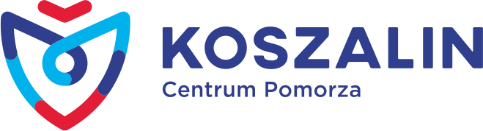 Rada Osiedla „Rokosowo”Przewodniczący Rady Osiedla: Jerzy TurekSiedziba: ul. Ruszczyca 14 e-mail :  ro.rokosowo@outlook.comWykaz członków Rady Osiedla :TUREK JERZY				Przewodniczący Rady i Zarządu OsiedlaTAŁAJ TERESA				Wiceprzewodnicząca Rady i Zarządu OsiedlaSIWEK RAFAŁ				Sekretarz Zarządu OsiedlaKARABANIK WŁADYSŁAW		Członek Komisji RewizyjnejKOWALCZYK MIESZKO			Członek KRUPA RYSZARD				Członek KUREK GENOWEFA			CzłonekMARCIŃCZAK ANABELLE		CzłonekMICHALSKA ANDŻELIKA 		Przewodnicząca Komisji RewizyjnejPIĘTA MARIANNA 			CzłonekPODŁAWIAK GRZEGORZ			Członek POPIK RYSZARD				CzłonekRACZYŃSKA AGNIESZKA			CzłonekSKÓRKA MIROSŁAW			Członek	WOJCISZKO PIOTR			Członek Komisji Rewizyjnej